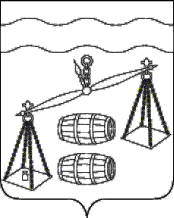 Администрация сельского поселения 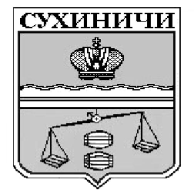 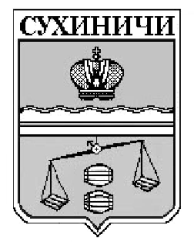 «Деревня Радождево»Калужская областьП О С Т А Н О В Л Е Н И ЕРуководствуясь Федеральным законом от 06.10.2003 N 131-ФЗ "Об общих принципах организации местного самоуправления в Российской Федерации", руководствуясь Уставом сельского поселения «Деревня Радождево», администрация сельского поселения «Деревня Радождево» ПОСТАНОВЛЯЕТ:    1.Признать утратившими силу следующие постановления администрации сельского поселения «Деревня Радождево»:  1.1. постановление администрации сельского поселения «Деревня Радождево» от 15.12.2020 № 40 « Об утверждении Порядка и условий заключения соглашений о защите и поощрении капиталовложений со стороны сельского поселения «Деревня Радождево»;1.2. постановление администрации сельского поселения «Деревня Радождево» от 13.05.2021 № 23 «О внесении изменений и дополнений в  постановление администрации сельского поселения «Деревня Радождево» от 15.12.2020 № 40 « Об утверждении Порядка и условий заключения соглашений о защите и поощрении капиталовложений со стороны сельского поселения «Деревня Радождево».    2. Данное постановление вступает в силу после его обнародования.    3. Контроль за исполнением настоящего постановления оставляю за собой.Глава администрацииСП «Деревня Радождево»                                            Н.А.Журакова                  от 20.12.2023г                      № 37О признании утратившими силупостановления администрации СП «Деревня Радождево»О признании утратившими силупостановления администрации СП «Деревня Радождево»